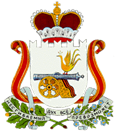 СОВЕТ ДЕПУТАТОВ ПИОНЕРСКОГО СЕЛЬСКОГО ПОСЕЛЕНИЯСМОЛЕНСКОГО РАЙОНА СМОЛЕНСКОЙ ОБЛАСТИРЕШЕНИЕот 12.11.2016года                                               № 38Руководствуясь главой 32 Налогового кодекса Российской Федерации, на основании Федерального закона от 4 октября 2014 года № 284-ФЗ «О внесении изменений в статьи 12 и 85 части первой и часть вторую Налогового кодекса Российской Федерации и признании утратившим силу закона Российской Федерации «О налогах на имущество физических лиц», Федерального закона от       6 октября 2003 года № 131-ФЗ «Об общих принципах организации местного самоуправления в Российской Федерации», Устава Пионерского сельского поселения Смоленского района Смоленской области, Совет депутатов Пионерского сельского поселения Смоленского района Смоленской областиРЕШИЛ:Утвердить прилагаемое Положение о налоге на имущество физических лиц на территории муниципального образования Пионерского сельского поселения Смоленского района Смоленской области (приложение № 1).Признать утратившими силу решение Совета депутатов Пионерского сельского поселения Смоленского района Смоленской области от 25.11.2014 года № 27.Настоящее решение подлежит официальному опубликованию в газете «Сельская правда» и размещению на официальном сайте Администрации Пионерского сельского поселения Смоленского района Смоленской области в сети Интернет: http://pioner.smol-ray.ru.  Настоящее решение вступает в силу с момента официального опубликования в газете «Сельская правда» и распространяет свои действия с 1 января 2016 года.Направить решение в орган налогового учета Смоленского района Смоленской области.Контроль  за исполнением данного решения возложить на Главу муниципального образования  Пионерского сельского поселения Смоленского района Смоленской  области. Глава муниципального образования Пионерского  сельского поселенияСмоленского района Смоленской области  	                                      С.Л.КовальПриложение № 1к решению Совета депутатовПионерского сельского поселенияСмоленского района Смоленской областиот 12.11.2016 г. № 38ПОЛОЖЕНИЕ О НАЛОГЕ  НА ИМУЩЕСТВО ФИЗИЧЕСКИХ ЛИЦ  НА ТЕРРИТОРИИ ПИОНЕРСКОГО СЕЛЬСКОГО ПОСЕЛЕНИЯ СМОЛЕНСКОГО РАЙОНА СМОЛЕНСКОЙ ОБЛАСТИСтатья 1. Общие положения   Настоящим Положением в соответствии с главой 32 Налогового кодекса Российской Федерации на территории Пионерского сельского поселения Смоленского района Смоленской области определяются налоговые ставки, налоговые льготы, основания и порядок их применения, особенности определения налоговой базы налога на имущество физических лиц. Статья 2. Налогоплательщики   Налогоплательщиками налога на имущество физических лиц признаются физические лица, обладающие правом собственности на имущество, признаваемое объектом налогообложения в соответствии со статьей 3 настоящего Положения.Статья 3. Объект налогообложения   Объектом налогообложения признается расположенное на территории Пионерского сельского поселения Смоленского района Смоленской области следующее имущество:                                                                                1) жилой дом;                                                                                                                       2) жилое помещение (квартира, комната);                                                                        3) гараж, машино-место;                                                                                                                     4) единый недвижимый комплекс;                                                                                            5) объект незавершенного строительства;                                                                                   6) иные здание, строение, сооружение, помещение.   В целях настоящего Положения жилые строения, расположенные на земельных участках, предоставленных для ведения личного подсобного, дачного хозяйства, огородничества, садоводства, индивидуального жилищного строительства, относятся к жилым домам.   Не признается объектом налогообложения имущество, входящее в состав общего имущества многоквартирного дома. Статья 4. Порядок определения налоговой базы   Налоговая база определяется в отношении каждого объекта налогообложения как его инвентаризационная стоимость, исчисленная с учетом коэффициента-дефлятора на основании последних данных об инвентаризационной стоимости, представленных в установленном порядке в налоговые органы до 1 марта 2013 года.Статья 5. Налоговые ставки   При определении налоговой базы исходя из инвентаризационной стоимости налоговые ставки устанавливаются на основе умноженной на коэффициент-дефлятор суммарной инвентаризационной стоимости объектов налогообложения, принадлежащих на праве собственности налогоплательщику (с учетом доли налогоплательщика в праве общей собственности на каждый из таких объектов), расположенных на территории Пионерского сельского поселения Смоленского района Смоленской области, и вида объекта налогообложения в следующих пределах:Статья 6. Налоговые льготы   Право на налоговую льготу помимо категорий налогоплательщиков, указанных в ст. 407 Налогового кодекса Российской Федерации, имеют многодетные семьи в отношении одного объекта налогообложения (квартира, комната или жилой дом).   Порядок применения налоговой льготы для категорий налогоплательщиков, имеющих право на налоговую льготу в соответствии с настоящим Положением, осуществляется в соответствии с порядком предоставления налоговых льгот по налогу на имущество физических лиц, установленным Налоговым кодексом Российской Федерации.Статья 7. Срок уплаты налога   Налог подлежит уплате налогоплательщиками в срок не позднее 1 декабря года, следующего за истекшим налоговым периодом. Об утверждении Положения о налоге на имущество физических лиц на территории муниципального образования Пионерского сельского поселения Смоленского района Смоленской области Суммарная инвентаризационная стоимость объектов налогообложения, умноженная на коэффициент-дефлятор (с учетом доли налогоплательщика в праве общей собственности на каждый из таких объектов)Ставка налогаСтавка налогаСуммарная инвентаризационная стоимость объектов налогообложения, умноженная на коэффициент-дефлятор (с учетом доли налогоплательщика в праве общей собственности на каждый из таких объектов)жилой дом, жилое помещение (квартира, комната)гараж, машино-место, единый недвижимый комплекс, объект незавершенного строительства, иные здания, строения, сооружения, помещенияДо 300 000 рублей включительно0,1 процента0,1 процентаСвыше 300 000 до 500 000 рублей включительно0,3 процента0,3 процентаСвыше 500 000 до 1 000 000 рублей включительно0,9 процента2,0 процентаСвыше 1 000 000 до 2 000 000 рублей включительно1,5 процента2,0 процентаСвыше 2 000 000 рублей2,0 процента2,0 процента